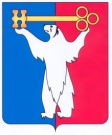 	АДМИНИСТРАЦИЯ ГОРОДА НОРИЛЬСКА КРАСНОЯРСКОГО КРАЯРАСПОРЯЖЕНИЕ 24.05.2016	   г. Норильск   	           № 2370Об организации проведения единого государственного экзамена в 2015-2016 учебном году Руководствуясь приказами Министерства образования и науки Российской Федерации от 26.12.2013 № 1400 «Об утверждении Порядка проведения государственной итоговой аттестации по образовательным программам среднего общего образования», от 05.02.2016 № 72 «Об утверждении единого расписания и продолжительности проведения единого государственного экзамена по каждому учебному предмету, перечня средств обучения и воспитания, используемых при его проведении в 2016 году», 1. Управлению общего и дошкольного образования Администрации города Норильска (далее – Управление):1.1. Обеспечить участие муниципальных бюджетных, автономных общеобразовательных учреждений муниципального образования город Норильск (далее – МБ(А)ОУ) в едином государственном экзамене (далее – ЕГЭ) согласно приложению 1 к настоящему распоряжению.1.2. Обеспечить возможность участия в ЕГЭ выпускников прошлых лет на основании личных заявлений, поданных в Управление. 2. Рекомендовать Территориальному отделу в г. Норильске министерства здравоохранения Красноярского края в соответствии с пунктом 40 Порядка проведения государственной итоговой аттестации по образовательным программам среднего общего образования, утверждённого приказом Министерства образования и науки Российской Федерации от 26.12.2013 № 1400 (далее – Порядок), обеспечить пункты проведения ЕГЭ медицинским персоналом согласно расписанию проведения ЕГЭ, являющемуся приложением 2 к настоящему распоряжению.3. Муниципальному бюджетному учреждению «Автохозяйство»                 обеспечить выделение на время проведения ЕГЭ необходимого автотранспорта согласно заявкам Управления.4. Рекомендовать Отделу Министерства внутренних дел России по городу Норильску на основании пунктов 40, 41 Порядка обеспечить в соответствии с расписанием проведения ЕГЭ в пунктах проведения ЕГЭ охрану правопорядка в период с 9.00 до 10.30 во время массового запуска обучающихся на территорию пункта проведения ЕГЭ согласно приложению 2 к настоящему распоряжению.5. Опубликовать настоящее распоряжение в газете «Заполярная правда» и разместить его на официальном сайте муниципального образования город Норильск.6. Контроль исполнения пункта 1 настоящего распоряжения возложить на заместителя Руководителя Администрации города Норильска по социальной политике, пункта 3 – на заместителя Руководителя Администрации города Норильска по городскому хозяйству. Руководитель Администрации города Норильска		    	         Е.Ю. ПоздняковПриложение 1 к распоряжению Администрации города Норильскаот 24.05.2016 №2370Муниципальные бюджетные, автономные общеобразовательные учреждения муниципального образования город Норильск,участвующие в едином государственном экзамене в 2015-2016 учебном годуПриложение 2к распоряжению Администрации города Норильска						          		от  24.05.2016 №2370Расписание проведения ЕГЭ№п/пНаименование общеобразовательного учрежденияФамилия, имя, отчество руководителя общеобразовательного учрежденияМуниципальное бюджетное общеобразовательное учреждение «Средняя школа № 1 с углубленным изучением физики и математики им.         А.П. Завенягина»Ломов Сергей ИвановичМуниципальное бюджетное общеобразовательное учреждение «Гимназия № 1» Савенкова Светлана АлександровнаМуниципальное бюджетное общеобразовательное учреждение «Лицей     № 3» Яковлева Светлана ВладимировнаМуниципальное бюджетное общеобразовательное учреждение «Средняя школа № 3» Пляскина Галина АлександровнаМуниципальное автономное общеобразовательное учреждение «Гимназия № 4» Головко Яна СтаниславовнаМуниципальное бюджетное общеобразовательное учреждение «Гимназия № 5»Зубкова Ольга ИвановнаМуниципальное бюджетное общеобразовательное учреждение «Средняя школа № 6» Андрусенко Владимир ГеннадьевичМуниципальное бюджетное общеобразовательное учреждение «Гимназия № 7»Запрудаева Лариса МарковнаМуниципальное бюджетное общеобразовательное учреждение «Средняя школа № 8» Полоскова Маргарита КузьминичнаМуниципальное бюджетное общеобразовательное учреждение «Средняя школа  № 9» Котик Ольга АлександровнаМуниципальное бюджетное общеобразовательное учреждение «Гимназия № 11»Шпетная Нина МихайловнаМуниципальное бюджетное общеобразовательное учреждение «Средняя школа № 13» Каримов Радик АйратовичМуниципальное бюджетное общеобразовательное учреждение «Средняя школа № 14» Похабов Юрий ВладимировичМуниципальное бюджетное общеобразовательное учреждение «Средняя школа № 16» Анпилов Виктор ВикторовичМуниципальное бюджетное общеобразовательное учреждение «Средняя школа № 17» Суглобова Ирина Васильевна Муниципальное бюджетное общеобразовательное учреждение «Средняя школа № 20» Гера Рима ДмитриевнаМуниципальное бюджетное общеобразовательное учреждение «Средняя школа № 21» Решетняк Валерий ВикторовичМуниципальное бюджетное общеобразовательное учреждение «Средняя школа № 23» Будникова Лариса ВладимировнаМуниципальное бюджетное общеобразовательное учреждение «Средняя школа № 24» Воронина Светлана ВладимировнаМуниципальное бюджетное общеобразовательное учреждение «Средняя школа № 27» Алехина Карина АлександровнаМуниципальное бюджетное общеобразовательное учреждение «Средняя школа № 28» Маслова Ирина ВладимировнаМуниципальное бюджетное общеобразовательное учреждение «Средняя школа № 29» Караева Мадинат ГавриловнаМуниципальное бюджетное общеобразовательное учреждение «Средняя школа № 30» Качанова Нина АлексеевнаМуниципальное бюджетное общеобразовательное учреждение «Средняя школа № 31» Городищинская Ирина ЛьвовнаМуниципальное бюджетное общеобразовательное учреждение «Средняя школа № 32» Добран Алевтина ВладимировнаМуниципальное бюджетное общеобразовательное учреждение  «Средняя школа № 33» Лукина Лариса ВикторовнаМуниципальное бюджетное общеобразовательное учреждение «Средняя школа № 36» Масько Евгения ГеннадьевнаМуниципальное бюджетное общеобразовательное учреждение «Средняя школа № 37» Севастьянова Ольга ГеннадьевнаМуниципальное бюджетное общеобразовательное учреждение «Средняя школа № 38» Кокорина Ольга ЮрьевнаМуниципальное бюджетное общеобразовательное учреждение «Средняя школа № 39» Титова Марина НиколаевнаМуниципальное бюджетное общеобразовательное учреждение «Средняя школа № 40» Колекционок Лариса ВикторовнаМуниципальное бюджетное общеобразовательное учреждение «Средняя школа № 41» Симонова Аполлинария ВасильевнаМуниципальное бюджетное общеобразовательное учреждение «Средняя школа № 42» Кизилова Ирина ГеннадьевнаМуниципальное бюджетное общеобразовательное учреждение «Средняя школа № 43» Вдовин Иван ВладимировичМуниципальное бюджетное общеобразовательное учреждение «Средняя школа № 45» Кожехова Елена ИвановнаМуниципальное автономное общеобразовательное учреждение «Гимназия № 48»Собкович Елена Ивановна Муниципальное бюджетное общеобразовательное учреждение «Центр образования № 1»Федулова Ирина АлександровнаМуниципальное бюджетное общеобразовательное учреждение «Центр образования № 2»Костюкова Светлана ВикторовнаМуниципальное бюджетное общеобразовательное учреждение «Центр образования № 3»Сулейманова Ирина Анатольевна27 маяГеография3 часаГимназия № 127 маяЛитература3 ч. 55 мин.Гимназия № 130 мая Русский язык3 ч. 30 мин.Гимназия № 1, СШ № 1, Лицей №3, Гимназия № 7, СШ № 13, СШ № 28, СШ № 20, СШ № 36, СШ № 38, СШ № 37, СШ № 45, СШ № 2402 июняМатематика (базовый уровень)3 часаГимназия № 1, СШ № 1, Лицей № 3, Гимназия № 7, СШ № 13, СШ № 28, СШ № 20, СШ № 36, СШ № 38, СШ № 37, СШ № 45, СШ № 2406 июня Математика (профильный уровень)3 ч. 55 мин.СШ № 1, Гимназия № 7, СШ № 13, СШ № 28, СШ № 36, СШ № 38, СШ № 45, СШ № 2408 июняОбществознание3 ч. 55 мин.Гимназия № 1, СШ № 1, Гимназия № 7, СШ № 28, СШ № 36, СШ № 38,           СШ № 45, СШ № 2410 июняАнглийский язык (устно)15 мин.Лицей № 311 июняАнглийский язык (устно)15 мин.Лицей № 314 июняБиология3 часаСШ № 1, СШ № 28, СШ № 3814 июняАнглийский язык3 часаСШ № 13, СШ № 3814 июняНемецкий Язык3 часаСШ № 1316 июняИстория3 ч. 55 мин.Лицей № 3, СШ № 36, СШ № 37, СШ № 2416 июняИнформатика и ИКТ3 ч. 55 мин.Гимназия № 1, СШ № 36, СШ № 3720 июняФизика3 ч. 55 мин.Гимназия № 7, СШ № 28, СШ № 20, СШ № 45, СШ № 2420 июняХимия3 ч. 30 мин.СШ № 13, СШ № 20, СШ № 4522 июняРезерв: Информатика и ИКТ, химия, английский языкГимназия № 7, СШ № 2423 июняРезерв: Английский язык (устно)Лицей № 324 июняРезерв: Литература, физика, история СШ № 1327 июняРезерв: Русский язык СШ № 128 июняРезерв: МатематикаГимназия № 130 июняРезерв: по всем предметамСШ № 1